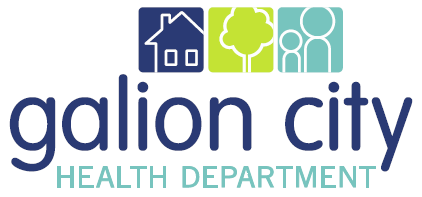 2023 Board of Health Meeting DatesAll meetings begin at 5:00 pm and are located at the Galion City Health Department, unless otherwise notifiedJanuary 10, 2023February 14, 2023March 14, 2023April 11, 2023May 9, 2023June 13, 2023July 11, 2023August 8, 2023September 12, 2023October 10, 2023November 14, 2023December 12, 2023Please mark your calendars!  